MA（マーケティングオートメーション）ツールを
有効活用するための60のチェックリストMAツール導入前の確認保有リード（※1）は1万件以上あるか？毎月数百件以上のリードを獲得できているか？MAツール導入の目的は明確か？リードナーチャリング（※2）施策を行う場合、解決したい課題は明確か？例：新規リードの商談化率が低い、既存リードからの商談化率が低い　などMAツール活用後の成果目標を定めているか？例：既存リードから年間○○件の商談を作る　などMAツール導入後の費用対効果を計算したか？MAツール導入・構築・運用プロジェクトの責任者を決めたか？MAツールの運用担当者を決めたか？利用しているSFAツールと連携できるか確認したか？利用しているチャットツールなどと連携できるか確認したか？※1：リードとは、会社名や名前、メールアドレスなどの個人情報を取得できている見込み顧客のこと。※2：リードナーチャリングとは、見込み顧客を自社の顧客に育成すること。リードジェネレーション活動で獲得した見込み顧客を、メールやセミナー、インサイドセールスなどで啓蒙・育成するプロセス。MAツール活用に必要な作業を行うサイト構造は、MAツールで分析しやすいように整備されているか？例：LP（ランディングページ）が1ページのみで行動データが取得できないなどになっていないか？例：LP（ランディングページ）の導線が悪く、余計な遷移が発生していないか？必要なページにMAツールと連携するためのタグを設置したか？採用ページなどリードが閲覧しても意味がないページにタグを設置していないか？DKIM設定、SPF設定をしたか？利用規約、プライバシーポリシーにMAツールによるCookie利用を「Cookieポリシー」として記載したか？SFAツールとMAツールを連携させたか？MAを活用したリードナーチャリング戦略を作成するリードナーチャリング戦略を設計したか？顧客理解を深め、ペルソナ・カスタマージャーニーマップを作成したか？商談化までの階段を設計（※参考画像）したか？見込み顧客の検討フェーズごとに必要なコンテンツを用意したか？マーケティング・インサイドセールス・セールスの間で、リードナーチャリング戦略の合意が取れているか？※参考画像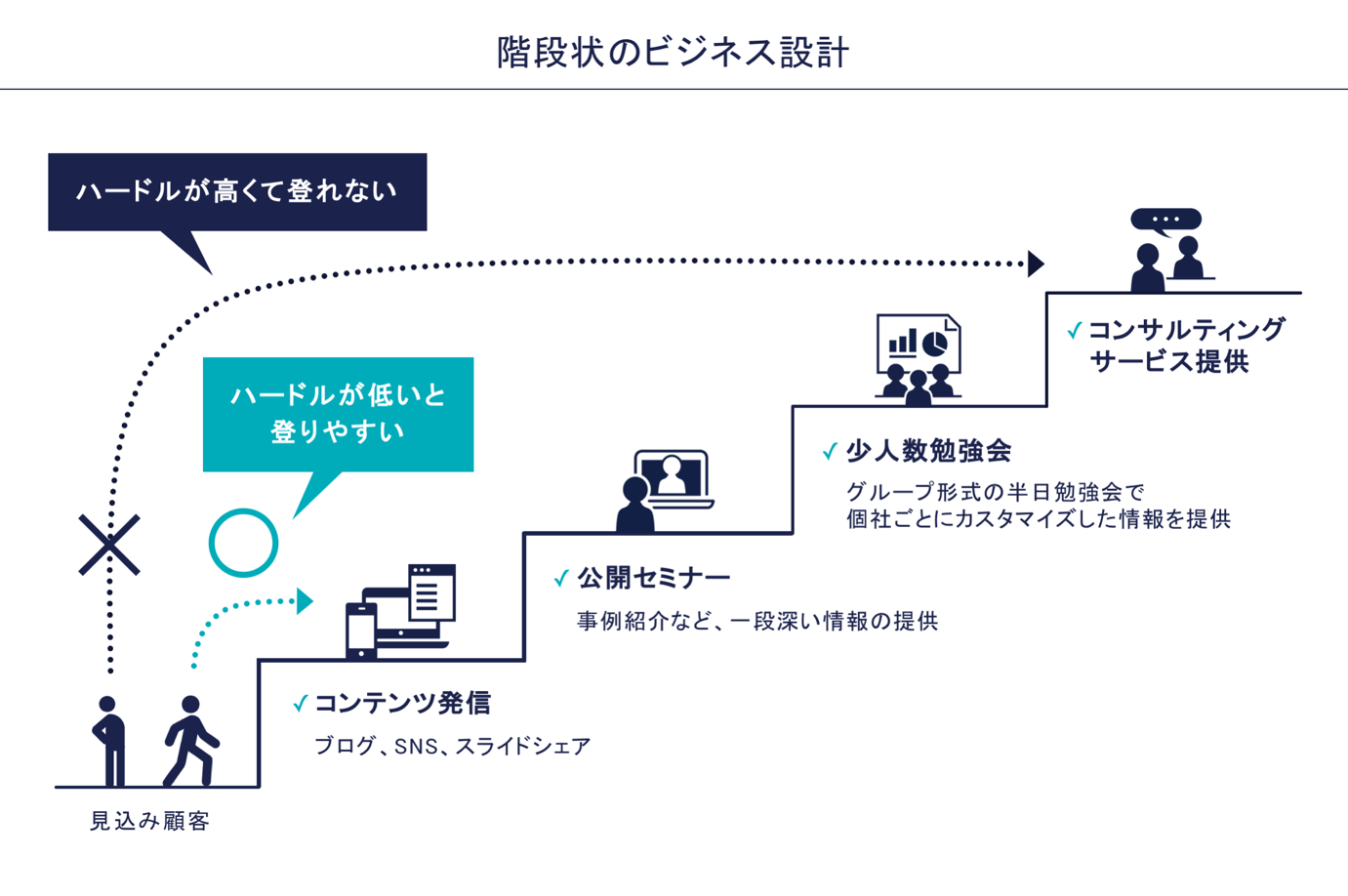 ターゲット顧客の定義を決めるターゲットリードの定義は決まっているか？ターゲットリードの優先順位は決まっているか？ターゲット外リードの定義は決まっているか？重複しているリードをマージ、削除しているか？「競合」の定義は決まっているか？ホットリードの定義を決め、アプローチルールを決めるホットリード（※3）、コールドリードの定義は決まっているか？例：スコアが○○点以上、○○ページを閲覧　などホットリードを一覧で見られるダッシュボードを整備しているか？ホットリード化したとき、チャットツールやメールへの通知設定をしているか？ホットリードに対する対応時間は決まっているか？例：ホットリード化5分以内の連絡を徹底　などホットリードに対するアプローチルールは決まっているか？例：接続まで6回まで架電　などアプローチの際に、インサイドセールス・フィールドセールスはリードの属性データ・行動データを参照しているか？リードのフェーズ管理をしているか？商談化/アポイント化の定義は決まっているか？例：BANT情報（Budget（予算）、Authority（決裁権）、Needs（必要性）、Timeframe（導入時期）の4項目の頭文字をとった略語）を取得できた例：3ヶ月以内に導入する可能性がある　などインサイドセールス、フィールドセールスがリードを手放すルールは決まっているか？例：インサイドセールス担当にアサイン後30日経過したら、マーケティングにリードを戻す　など失注リードの対応ルールは決まっているか？例：インサイドセールスかマーケティングに戻す、営業が3ヶ月後に再度アプローチする　など既存顧客からのコンバージョンが発生した場合の対応ルールを決めているか？※3：ホットリードとは、サービス導入の検討フェーズに入り、数ヶ月以内に商談に結びつきそうな状態のリード。逆に、サービスに関する興味が薄く、課題も顕在化していない情報収集段階のリードを「コールドリード」と呼ぶ。スコアリングのルールを決めるメルマガ開封、メルマガクリック、ブログ閲覧、サービスページ閲覧、資料ダウロードなど、施策ごとにスコアの重みづけを変えているか？Webページ別の重みづけができているか？例：料金ページやフォーム到達など、コンバージョンに近いページのスコアを上げる　などスコアをリセット（もしくは減衰）するルールは決めているか？スコアの重みづけは、受注したデータを元にして作られているか？コンテンツを作り接触頻度を増やす新しい導入事例を公開しているか？新しいホワイトペーパー（お役立ち資料）を公開しているか？セミナー・ウェビナーを開催しているか？動画コンテンツを公開しているか？新しいブログ・コラム記事を公開しているか？ホットリードとコールドリードのそれぞれに対応した異なるコンテンツを用意しているか？メール配信・シナリオ機能（※4）でコミュニケーション頻度を増やすメールは週1回以上配信しているか？ホットリードとコールドリードで、メール配信の内容を分けているか？シナリオメールを配信しているか？複雑なシナリオになっていないか？シナリオメールと定期配信メールが重複していないか？※4：シナリオ機能とは、特定のリードに対して、メールを自動送信する機能。「メルマガ未開封のリードにのみメールを再送」など条件分岐も可能。さらに、自動メール送信だけでなく、特定の条件達成でインサイドセールス担当のアサインも可能。効果計測と改善を行うMAツール導入後の目標数値に対する、結果の確認と振り返りを行っているか？Cookieが紐付いたリード数と、総リード数に対するCookieが紐付いたリードの割合を確認しているか？ホットリード判定が正しいかどうかの検証を行っているか？スコアリングルールが正しいかどうかの判定を行っているか？スコアリングに基づいてアプローチしたリードが商談化・受注しているか？受注したリードの行動履歴を分析して、マーケティング施策に活用しているか？MAツールベンダーが開催するユーザー会やセミナーに参加し、情報収集活動や活用改善を行っているか？MAツールが提供する新しい機能をすぐにキャッチアップし、自社で活用できるかどうか確認しているか？